Poniedziałek 04.05.2020Poniedziałek 04.05.2020Temat:1) Zbilansowana dieta podstawą zdrowiaTreści kształcenia: 1) Zapoznanie się z zasadami zdrowego stylu życiaMateriały i ćwiczenia:Zapraszam do zapoznania się z prezentacją multimedialną na temat zasad zdrowego żywienia. Źródło: Kreatywny nauczyciel wfWtorek 05.05.2020Wtorek 05.05.2020Temat:1) Ćwiczenia wzmacniające całego ciałaTreści kształcenia: 1) Ćwiczenia wzmacniające w obwodzie siłowym Materiały i ćwiczenia: Każde ćwiczenia poprzedzamy rozgrzewką: *20 pajacyków normalnych*20 pajacyków do przodu*20 pajacyków na zmianę*10 przysiadów*W podporze praca nóg do klatki piersiowej x10 na nogę*W leżeniu na plecach unoszenie bioder do napięcia pośladków x 20 (nogi ugiętew kolanach blisko pośladków)Zadanie główne:Obwód wykonujemy na czas. ilość obwodów zależy od Was. jeśli po pierwszym macie siłę na kolejny, to super! zapraszamy do zabawy.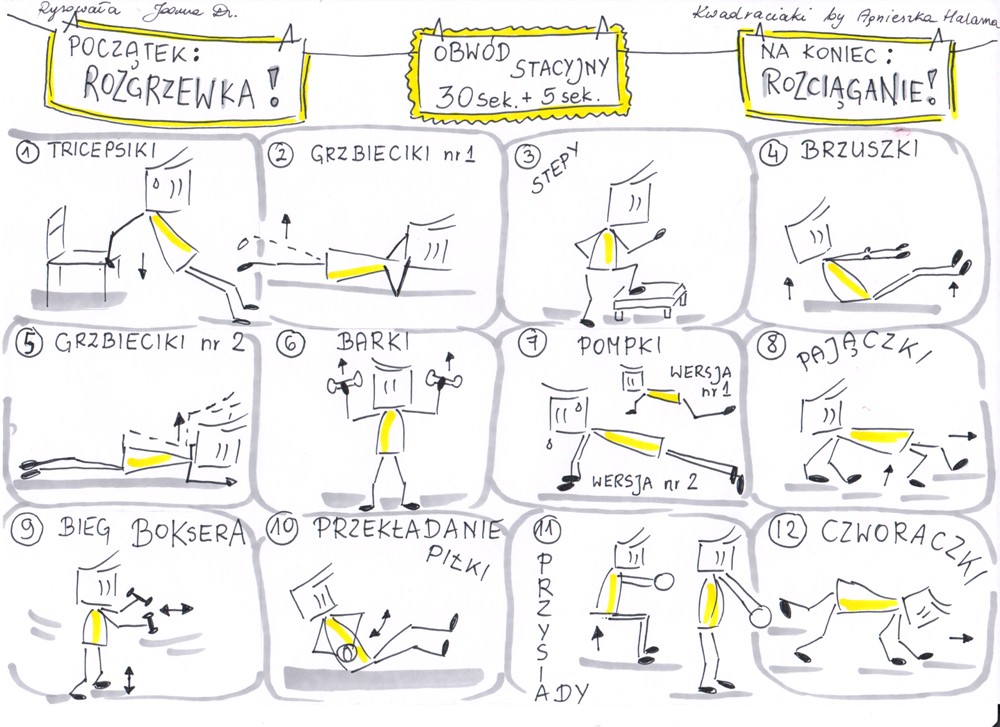 Źródło: Kreatywny nauczyciel wfŚroda 06.05.2020Środa 06.05.2020Temat:1) Gimnastyka ogólnorozwojowa  Treści kształcenia: 1) Ćwiczenia ogólnorozwojowe dla całego ciała. Materiały i ćwiczenia:Każde ćwiczenia poprzedzamy rozgrzewką: *20 pajacyków normalnych*20 pajacyków do przodu*20 pajacyków na zmianę*10 przysiadów*W podporze praca nóg do klatki piersiowej x10 na nogę*W leżeniu na plecach unoszenie bioder do napięcia pośladków x 20 (nogi ugiętew kolanach blisko pośladków)Zadanie główne: https://www.youtube.com/watch?v=M_aG9E0n9gg&fbclid=IwAR0cPe4SftthWLYOccadz01ytq6MMuORx5JyOaHrLsiIKseN0JQOk0gXa04Czwartek 07.05.2020Czwartek 07.05.2020Temat:1) Gra w koloryTreści kształcenia: 1) Gra ruchowa doskonaląca koordynację ruchową i kształtująca siłę.Materiały i ćwiczenia:Do wykonania zadania potrzebna będzie talia kart. Jeśli jej nie posiadasz- nie martw się! zrób własnoręcznie swoją własną talię. Zadanie główne:– Przed rozpoczęciem gry trzeba ustalić liczbę powtórzeń lub czas trwania ćwiczenia.– Losowana jest kolejność – kto wyciągnie najwyższą kartę jest pierwszy w kolejności.– Krupier rozdaje wszystkie karty, których nikt nie widzi. Są na kupce przed każdym graczem.– Po kolei (pojedynczo) każdy uczestnik odsłania swoją pierwszą kartę z góry.– Należy patrzeć tylko i wyłącznie na kolor.– Uczestnik wykonuje zadanie z pierwszego rzędu. Dopiero jeśli w następnej kolejce będzie taki sam kolor jak poprzednio przechodzi do kolejnego rzędu ćwiczeń.– Krupier zaznacza/zapisuje kto jaki w danej kolejce miał kolor.– Gdy komuś uda się wykonać wszystkie zaproponowane ćwiczenia z jednego koloru – wygrywa.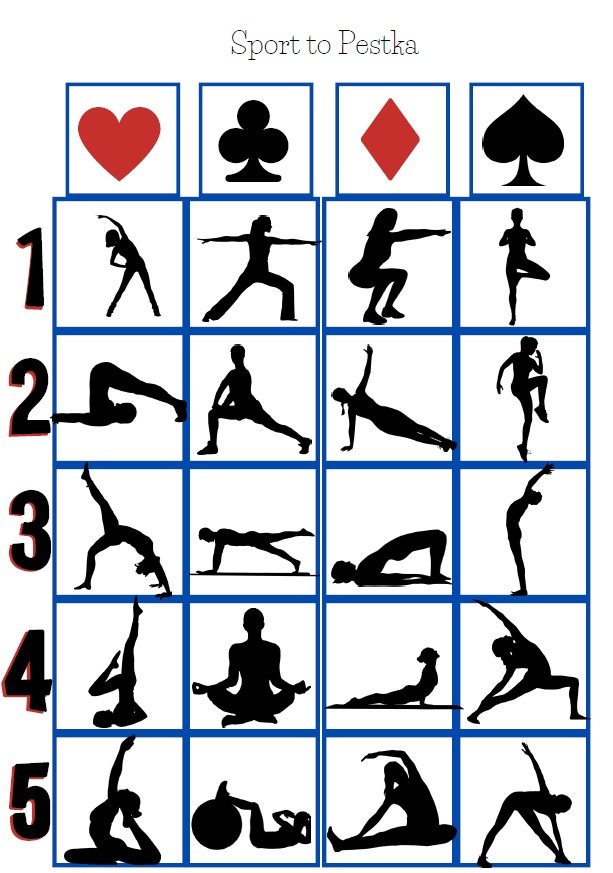 Źródło: Kreatywny nauczyciel wfPiątek 08.05.2020Piątek 08.05.2020Temat:1) Wpływ aktywności fizycznej na osiągnięcia ucznia w szkoleTreści kształcenia: 1) Zapoznanie się z zagadnieniem wpływu aktywności fizycznej na rozwój intelektualny ucznia. Materiały i ćwiczenia:Zadanie główne:Zapoznaj się z prezentacją multimedialną na temat wpływu aktywności fizycznej na osiągnięcia w szkole. Miłego weekendu.Źródło: Kreatywny nauczyciel wf